4DOMINGO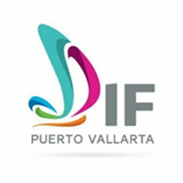 LUNESMARTESMIERCOLESJUEVESVIERNESSABADO01Acompañar Presidente Municipal Ing. Arturo Dávalos Peña, otorgar servicios asistenciales familias de escasos recursos.02Acompañar Presidente Municipal Ing. Arturo Dávalos Peña, Desfile "La muerte está viva"Acompañar Presidente Municipal Ing. Arturo Dávalos Peña, Clausura Cena de las Bahías más Bellas del Mundo0304Reunión de Trabajo y Capacitación por parte del Sistema DIF Estatal a las Presidentas y Directoras que conforman la Región 09 Región 09 del Sistema DIF Jalisco; Puerto Vallarta, Cabo Corrientes, San Sebastián, Mascota, Talpa de Allende, Atenguillo y Mixtlán Jalisco.En compañía del Ing. Arturo Dávalos Peña, Presidente Municipal, se entregaron reconocimientos a los patrocinadores de la Conferencia "PAPÁS DIGITALMENTE RESPONSABLES" que impartió el Mtro. Marco Antonio Lome Soriano.Acompañar a los adultos mayores de los Grupos de la Tercera Edad del Sistema DIF al Festival y Exposición del Altar Monumental alusivo "DIA DE MUERTOS".05Acompañar Presidente Municipal Ing. Arturo Dávalos Peña a la premiación del 9° Torneo de Pesca "PLAYA LOS MUERTOS" quienes realizaron un donativo para el Albergue Regional "VIDA NUEVA" A.C. y Centro de Atención Integral al Adulto Mayor, CAIAM.Acompañar Presidente Municipal Ing. Arturo Dávalos Peña al 2° Informe de Gobierno del IX Ayuntamiento de Bahía de Banderas Nayarit.0607Inauguración Feria de Comunidades Indígenas "MÉXICO, UN PAÍS MULTICULTURAL". Fomentar el reconocimiento de la identidad social y cultural, costumbres y tradiciones pueblos indígenas. Muestra artesanal y gastronómica.08Entrega Estufas Ecológicas diseñadas para funcionar con leña para evitar riesgo en la salud por el uso de fogones.Reunión de Trabajo Extraordinaria con el Comité Regional de Vacunación (COREVA) asiste Dra. Aidé Ramírez, Supervisora de la Organización Panamericana de la Salud (OPS)09Desayuno con Causa Voluntariado DIF Municipal.10Desayuno con Causa Voluntariado Damas del Sector Naval11Acompañar Presidente Municipal Ing. Arturo Dávalos Peña evento conmemorativo "DÍA DEL TRABAJADOR POSTAL"Conmemoración "DÍA INTERNACIONAL DEL VETERANO" presente Cónsul Kelly Trainor E.U comunidad extranjera.4ta. Sesión Ordinaria Consejo Municipal de Discapacidad, COMUDIS.1213Acompañar Presidente Municipal Ing. Arturo Dávalos Peña a la inauguración Rodada Inaugural "MUÉVETE EN BICI"Acompañar Presidente Municipal Ing. Arturo Dávalos Peña a la inauguración Segunda Temporada de Liga Municipal Fútbol Femenil14Acompañar Presidente Municipal Ing. Arturo Dávalos Peña a la inauguración del DÍA INTERNACIONAL DE LA DIABETES Caminata de la Salud.Inauguración Programas Preventivos de la Dirección de Protección a la Infancia.Reunión de Trabajo LEI Diego Franco Jiménez Director Desarrollo Social H. Ayuntamiento Municipal.Reunión de Trabajo Comité Damas del Voluntariado Sistema DIF Municipal.15Acompañar Presidente Municipal Ing. Arturo Dávalos Peña, otorgar servicios asistenciales familias de escasos recursos.16Acompañar Presidente Municipal Ing. Arturo Dávalos Peña en las jornadas asistenciales para otorgar apoyos a la ciudadanía.Sesión Extraordinaria Patronato DIF Municipal.17El H. Ayuntamiento en coordinación Sector Salud del Estado realizarán la Campaña Vacunación Influenza y Papiloma Humano Grupos Étnicos que habitan el municipio.18Entrega 44 BECAS PADRINO a los estudiantes de nivel primaria y secundaria.Reunión de Trabajo con Iván Applegate Presidente Asociación Civil DIVAC.1920Ceremonia Cívica e Izar Bandera Toda Asta Aniversario Inicio Revolución Mexicana 19102122Acompañar Presidente Municipal Ing. Arturo Dávalos Peña, otorgar servicios asistenciales familias de escasos recursos.Entrega reconocimientos Asociación Acupuntores Sin Fronteras quienes colaboraron con el Sistema DIF Municipal a través del Centro de Atención Integral al Adulto Mayor, CAIAM otorgando sus servicios gratuitos a los adultos mayores.23Acompañar Presidente Municipal Ing. Arturo Dávalos Peña en las jornadas asistenciales para otorgar apoyos a la ciudadanía.2425Reunión beneficiarios del Programa PAID para el sorteo de los permisos que se otorgarán y puedan vender sus productos en la Expo Venta "Fiestas Guadalupanas"Entrega Kits escolares a los menores que son beneficiados a través de los diferentes programas.262728Entrega despensas y apoyos asistenciales a la población de escasos recursos de esa localidad.Entrega despensas y apoyos asistenciales a la población de escasos recursos de esa localidad.29Acompañar Presidente Municipal Ing. Arturo Dávalos Peña en las jornadas asistenciales para otorgar apoyos a la ciudadanía.Rueda de Prensa informar Proyecto de Construcción Unidad Regional de Rehabilitación en las instalaciones del Sistema DIF Municipal.30Acompañar Presidente Municipal Ing. Arturo Dávalos Peña, Autoridades Civiles y Militares en el municipio de Puerto Vallarta Jalisco al Arranque del Operativo "GUADALUPE REYES" periodo vacacional decembrino.AGENDA DE ACTIVIDADES DEL MES DE NOVIEMBRE  DEL AÑO 2016 DIF MUNICIPAL